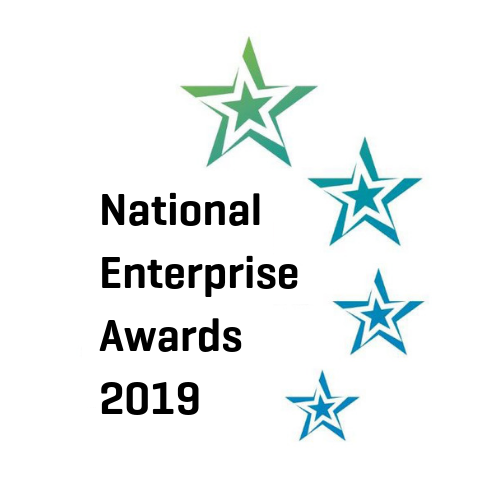 Eligibility Criteria for Applicants:The 2019 National Enterprise Awards Competition will be open to the following:The applicants must be current clients of the LEOs or transferred to Enterprise Ireland within the last 12 months (i.e. after 31st December, 2017).All businesses must be involved in internationally traded services or manufacturing and have qualified for one or more of the followingMeasure 1 Financial Support LEO Innovation Investment Fund (LIIF) SupportIBYE SupportTAME SupportTrading Online VoucherImportant Dates:Thursday 31st January		- 	Closing date for Fingal applicationsFriday 15th February		-	Pitching training for shortlisted finalistsMonday 25th February	-	Pitching/judging for shortlisted finalistsThursday 7th March		-	Final event in Atrium, County Hall, SwordsThe overall winner will go on to represent Fingal at the National Enterprise Awards in the Mansion House on 29th May 2019.Appendix 1 - Guidelines for judging criteria and marking systemTOTAL (out of 100) ________LEO NamePromoterAddressRegionDate Business EstablishedTelephoneEmailWebsiteSocial Media DetailsBusiness Plan	15Total MarksManagement capability / staff structureCompetitivenessGrowth potentialEmployment potentialBusiness strategyMarketing		 20Marketing strategyCompany’s success in national and export marketsGrowth in sales revenue this year over previous yearsResponsiveness to market trendsFinance			25Financial commitment of the ownerProfitability of the companyStrength of the balance sheetNet assets of the companyTechnology & Innovation	20Use of technology Innovation in business e.g. finance, production, marketing, HR etc.Entrepreneurial Skills of Promoter20Leadership qualitiesVision and driveCommitmentEntrepreneurial capability (risk taking etc)